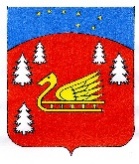 Администрация муниципального образования Красноозерноесельское поселение муниципального образования Приозерский муниципальный район Ленинградской областиП О С Т А Н О В Л Е Н И Еот 18 августа 2022 года	      № 257                                                                   Рассмотрев постановление администрации муниципального образования Красноозерное сельское поселение муниципального образования Приозерский муниципальный район Ленинградской области от  10 июня 2022  № 135  «Об установлении средней рыночной стоимости одного квадратного метра общей площади жилья на третий квартал 2022 года по муниципальному образованию Красноозерное сельское поселение муниципального образования Приозерский муниципальный район Ленинградской области», в порядке проведённого самоконтроля, администрация муниципального образования Красноозерное сельское поселение муниципального образования Приозерский муниципальный район Ленинградской области ПОСТАНОВЛЯЕТ:              1.   Внести в  постановление администрации муниципального образования Красноозерное сельское поселение муниципального образования Приозерский муниципальный район Ленинградской области от 10 июня 2022  № 135   «Об установлении средней рыночной стоимости одного квадратного метра общей площади жилья на третий квартал 2022 года по муниципальному образованию Красноозерное сельское поселение муниципального образования Приозерский муниципальный район Ленинградской области», следующие изменения:           1.1. Установить среднюю рыночную стоимость одного квадратного метра общей площади жилья на третий квартал 2022 года по муниципальному образованию Красноозерное сельское поселение муниципального образования Приозерский муниципальный район Ленинградской области в размере 77 846 рублей 00 копеек (приложение 1).2. Довести до сведения населения, проживающего на территории муниципального образования Красноозерное сельское поселение муниципального образования Приозерский муниципальный район Ленинградской области, настоящее постановление путём его опубликования в средствах массовой информации.          3.   Настоящее постановление вступает в силу с даты его официального опубликования.           4.   Контроль за исполнением постановления оставляю за собой.             Глава администрации                                                  А.В. РыбакИсп Е.А. Максимова, тел. 8(81379)67-516Разослано: дело-2, прокуратура-1,отдел по жил.политике -1, СМИ-1С приложением можно ознакомиться на сайте http://krasnoozernoe.ru/О внесении изменений в постановление администрации от 10 июня 2022 года № 135«Об установлении средней рыночной стоимости одного квадратного метра общей площади жилья на третий квартал 2022 года по муниципальному образованию Красноозерное сельское поселение муниципального образования Приозерский муниципальный район Ленинградской области